KEMENTERIAN RISET, TEKNOLOGI, DAN PENDIDIKAN TINGGI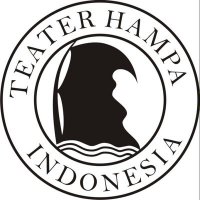 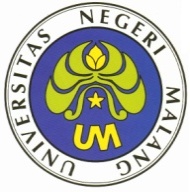 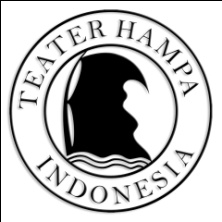 UNIVERSITAS NEGERI MALANG (UM)UKM TEATER HAMPA INDONESIAJl. Semarang 5, Malang 65145Telepon : 0341-551-312Laman:www. teaterhampa.ukm.um.ac.idFORMULIR PENDAFTARAN PEKAN ILMIAH OLAHRAGA DAN SENI MAHASISWA BARU 2018UKM TEATER HAMPA INDONESIANama Lengkap	: …............……………………………………………....…NIM			: …............……………………………………………....…Fakultas/Jurusan	: …............……………………………………………....…Tempat/Tgl Lahir	: …............……………………………………………....…Agama		: …............……………………………………………....…Alamat Asal		: …............……………………………………………....…			  …............……………………………………………....…No. Telp/HP		: …............……………………………………………....…TANGKAI LOMBA YANG DIIKUTI:MONOLOG 		(     )BACA PUISI		(     )*Nomor telepon aktif yang dapat dihubungi oleh panitia**Centang (v) tangkai lomba yang ingin diikuti. Peserta diperkenankan memilih lebih dari satu tangkai lomba*** Pengembalian formulir beserta fotocopy  KTM